 1.  Engine type (V-6, V-8, etc.) = ______________________ 2.  Bore = _________________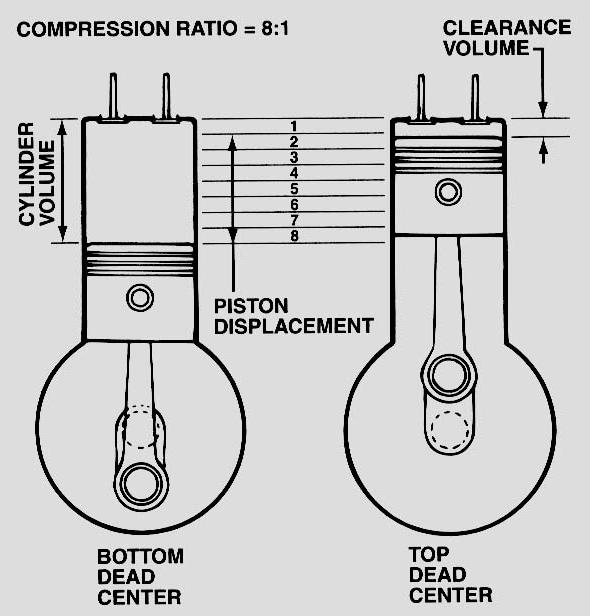  3.  Stroke = _________________ 4.  Compression ratio = ________________ 5.  Displacement:  cubic inches = __________  cc = __________  liter = _________ 6.  Horsepower = ___________ @ _______RPM 7.  Torque = ____________ @ _______RPM 8.  Firing order = ________________________ 9.  Engine oil capacity = _________________ 10.  Cylinder block material = __________________________ 11.  Crankshaft material (forged steel, cast iron) = ___________________________ 12.  Cylinder head material = ______________________________ 13.  Connecting rod material (forged steel, powdered metal, etc.) = __________________